Gesuchunterlagen (dem Gesuch in 1-facher Ausführung beizulegen) 	Situationsplan 1:500 	Baugesuchspläne (Grundrisse, Schnitte, Fassaden) 	Brandschutzpläne gemäss VKF, Massstab 1:200 (Grundrisse, Schnitte, Fassaden)Mit Ausnahme von Einfamilienhäusern, Nebenbauten, kleine landwirtschaftlichen Bauten und Gebäude geringer Abmessung sind Brandschutzpläne zur Baueingabe zu erstellen!Beschreibung der BauteZweck (Einfamilienhaus, Mehrfamilienhaus, Garage, Verkaufsgeschäft, Landwirtschaft usw.)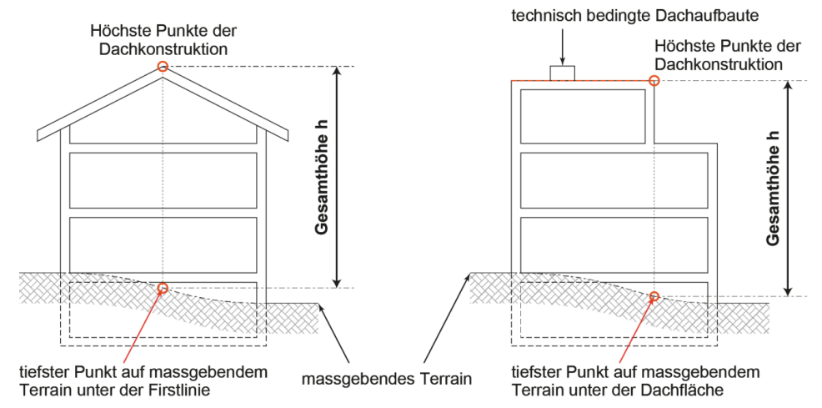 Baukonstruktion und MaterialisierungLagergüterLagermengen, im Speziellen von gefährlichen Stoffen wie brennbare Flüssigkeiten (Benzin, Diesel, Heizöl usw.) oder Gasen aber auch Düngemittel, Brennstoffe (Stückholz, Schnitzel oder Pellets) und dergleichen sind zu deklarieren.Brandschutztechnische EinrichtungenVorhandene oder vorgesehene brandschutztechnische Einrichtung (Löscheinrichtungen, Sprink-leranlage, Brandmeldeanlagen, Rauch- und Wärmeabzugsanlagen usw.)WärmeerzeugungAngaben zur vorhandenen oder vorgesehenen Wärmeerzeugung sowie allfälligen Abgas-anlagen. Spätestens bis zur Abnahme sind sämtliche Angaben gemäss Verfügung einzureichen.LüftungsanlageVorhandene oder vorgesehene Lüftungsanlagen (Kontrollierte Lüftung, WC- oder Küchenabluft)Allgemeine Bemerkungen der BehördeDienstbarkeitsvertrag:Können Schutzabstände zu benachbarten Gebäuden oder halbe Schutzabstände zu Parzellengrenzen nicht eingehalten werden, bestehet die Möglichkeit eines Dienstbar-keitsvertrags (Grundbucheintrag). Darin ist explizit festzuhalten, dass der Eigentümer des Nachbargrundstücks bei einem allfälligen Bauvorhaben erhöhte Brandschutzauflagen zu erfüllen hat. Bereits bestehende aber auch neu erstellte Dienstbarkeitsverträge sind den Eingabeunterlagen beizulegen.
Verwendung von Bauprodukten:Sollen Bauprodukte ohne VKF-Anerkennung verwendet werden, müssen diese in einer harmonisierten europäischen Norm erfasst sein. Die Brandschutzbehörde bzw. der Brandschutzbeauftragte entscheidet über den Einsatz eines solchen Produkts. Für die Beurteilung sind die entsprechenden Zulassungen, Leistungserklärungen und Prüfatteste für den Brandschutz einzureichen.
Qualitätssicherung:Sämtliche Bauten und Anlagen unterliegen einer Qualitätssicherungspflicht. Mit der VKF-Brandschutzrichtlinie 11-15 «Qualitätssicherung im Brandschutz» werden die minimalen Massnahmen über den gesamten Lebenszyklus definiert. Für bauliche Tätigkeiten ist ein QS-Verantwortliche Brandschutz zu festzulegen. Dieser hat vor Bezug der Baute oder Anlage die ordnungsgemässe Planung und Umsetzung der Brandschutzmassnahamen mittels Übereinstimmungserklärung gegenüber den Behörden sowie der Eigentümer- und Bauherrschaft zu bestätigen.Bemerkungen des GesuchstellersBestätigungOrt / Datum:					 Unterschrift Projektverfasser:Gesuch für kommunale BrandschutzbewilligungGesuch für kommunale BrandschutzbewilligungGesuch für kommunale BrandschutzbewilligungGesuch für kommunale BrandschutzbewilligungBaugesuch-Nr.Durch die Gemeinde zu ergänzenDurch die Gemeinde zu ergänzenBauvorhaben:Beschrieb zum BauvorhabenBeschrieb zum BauvorhabenStrasse Nr.Strasse Nr.4317 Wegenstetten4317 WegenstettenParzellen-Nr.      Parzellen-Nr.      Gebäude-Nr.      Gebäude-Nr.      Gesuchsteller:Name VornameName VornameName VornameStrasse Nr.Strasse Nr.Strasse Nr.PLZ OrtPLZ OrtPLZ OrtTelefon-Nr.Telefon-Nr.Telefon-Nr.E-MailE-MailE-MailProjektverfasser:FirmaFirmaName Vorname ProjektleiterName Vorname ProjektleiterStrasse Nr.Strasse Nr.PLZ OrtPLZ OrtTelefon-Nr.Telefon-Nr.E-MailE-MailQS-Verantwortliche/rName VornameName VornameBrandschutz:Strasse Nr.Strasse Nr.PLZ OrtPLZ OrtTelefon-Nr.Telefon-Nr.E-MailE-MailQualifikation (Bauleiter, Brandschutzfachmann …)Qualifikation (Bauleiter, Brandschutzfachmann …)Gebäudehöhe m								Grundfläche von Einstellhallen und Tiefgaragen in m2Flächen von Gewerbebetrieben, Lagerflächen pro Geschoss in m2Flächen von Bürobauten und Verkaufsgeschäften in m2Personenbelegung (z.B. bei Mehrzweckhallen oder Seminarräumen)Gebäudevolumen von Landwirtschaftlichen Liegenschaften in m3Tragwerk GeschossdeckenAussenwändeInnenwändeDachFassadenbekleidungAbstand des nächst gelegen Hydranten	in m	Art der Wärmeerzeugung (Stückholz, Öl, Wärmepumpe usw.)	LeistungTyp der Abgasanlage / KaminErgänzungen oder weitere Feuerungsanlagen (Cheminée-Ofen usw.)Ergänzungen oder weitere Feuerungsanlagen (Cheminée-Ofen usw.)